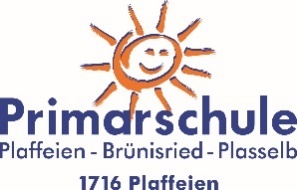 Personalienblatt Personalien des Kindes	 Knabe   MädchenName / Vorname des Kindes		Geburtsdatum		Strasse / Nr.		Postleitzahl / Ort		Wohngemeinde		Staatsangehörigkeit		Heimatort 		Muttersprache		Deutschkenntnisse (wenn nicht Deutsch die Muttersprache ist) gut	 genügend	 gering	 keineUmgangssprache		Aktuelle Klasse		Konfession		GeschwisterName / Vorname / Geburtsdatum		Personalien des Vaters	Name / Vorname des Vaters		Geburtsdatum		Strasse / Nr.		Postleitzahl / Ort		Wohngemeinde		Staatsangehörigkeit		Telefon Privat / Geschäft	P:	G:	Mobiltelefon 		E-Mail-Adresse		Beruf		Personalien der MutterName / Vorname der Mutter		Geburtsdatum		Strasse / Nr.		Postleitzahl / Ort		Wohngemeinde		Staatsangehörigkeit		Telefon Privat / Geschäft	P:	G:	Mobiltelefon 		E-Mail-Adresse		Beruf		Sorgerecht Gemeinsam		 Mutter	 VaterUnser Kind besucht bereits die 	Logopädie 		Ja   Nein 	Psychomotorik	Ja   Nein 	Schulpsychologie	Ja   Nein 	Frühberatung	Ja   Nein Wenn ja, Name der Fachperson/en 		Datum: ____________________	Unterschrift: _______________________